ПРИЁМЫ, ОБЛЕГЧАЮЩИЕ РЕБЁНКУ УТРЕННИЕ РАССТАВАНИЯ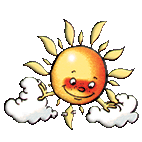 Научитесь прощаться с ребёнком быстро. Не затягивайте расставание. Ребёнок почувствует ваше беспокойство за него, и ему будет ещё труднее успокоиться.Положите ребёнку в кармашек какую-нибудь памятную вещицу, которая будет напоминать о вас и  о том, как сильно вы его любите.Никогда не пытайтесь ускользнуть незаметно от  ребёнка, если хотите, чтобы он вам доверял.Придумайте забавный ритуал прощания и строго придерживайтесь его. Например, всегда целуйте ребёнка в щёчку, а потом нежно потритесь носиками.Не пытайтесь подкупить ребёнка, чтобы он остался в детском саду за новую игрушку.Чётко дайте ребёнку понять, что какие бы истерики он не закатывал, он всё равно пойдёт в детский сад. Если вы хоть раз ему поддадитесь, в дальнейшем вам будет уже гораздо сложнее справиться с его капризами и слезами.